MEDIUM RACKMEDIUM RACK เป็นชั้นสำหรับออกแบบให้เหมาะสมกับการรับน้ำหนักขนาดกลาง สามารถรับน้ำหนักได้ตั้งแต่ 350-500 กิโลกรัมต่อระดับ ช่วยเพิ่มปริมาณในการจัดเก็บได้มากMEDIUM RACKMEDIUM RACK special designed suitable for midium loading capacity 300-500 kgs per level increase the space for storing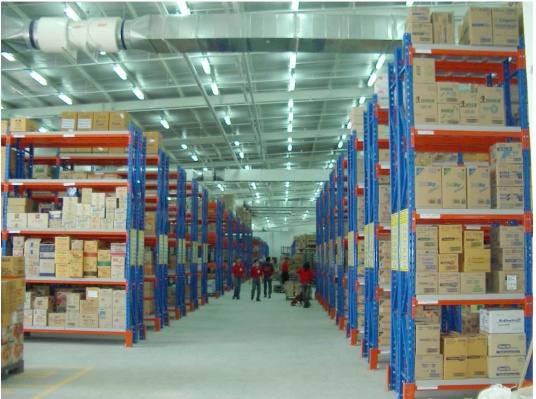 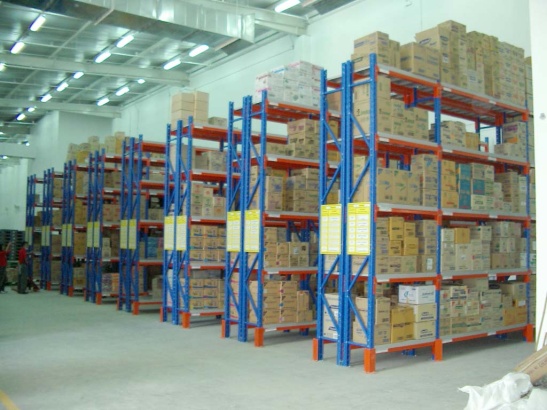 